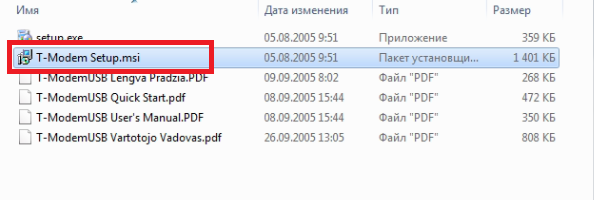 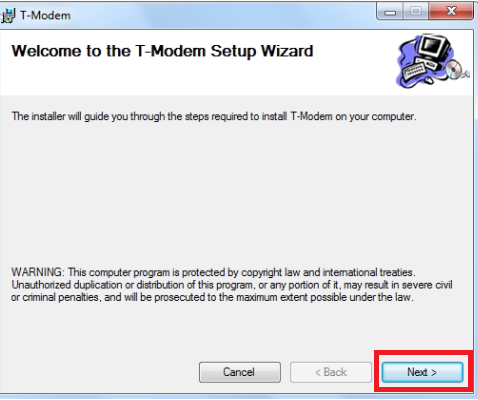 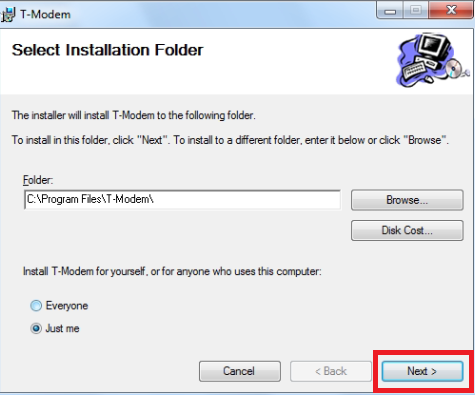 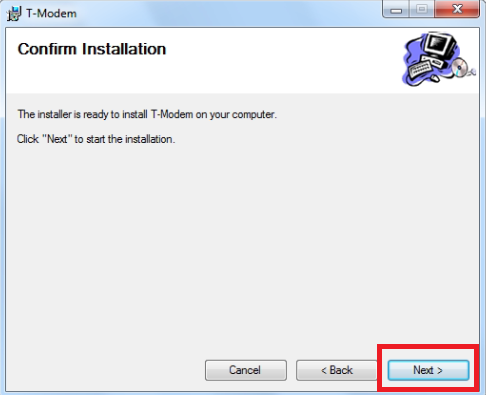 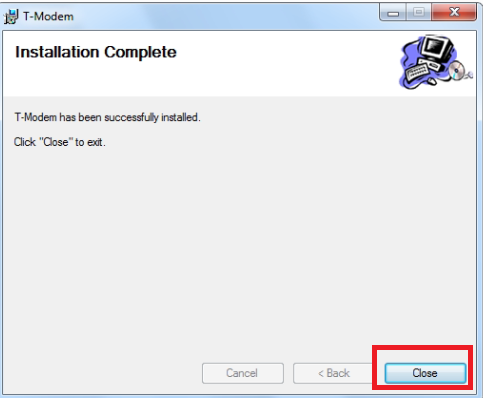 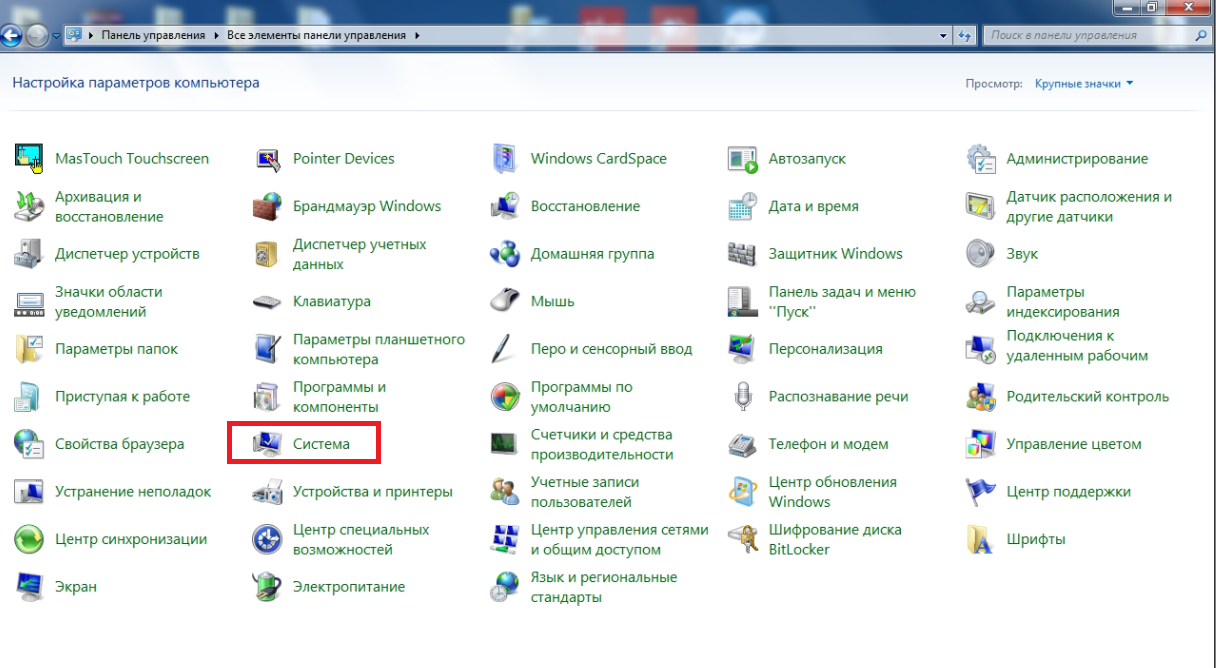 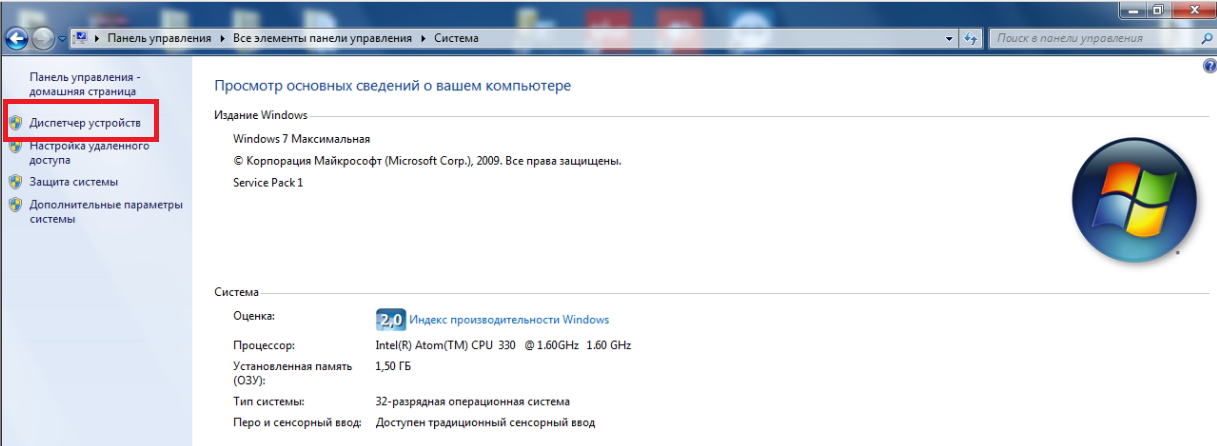 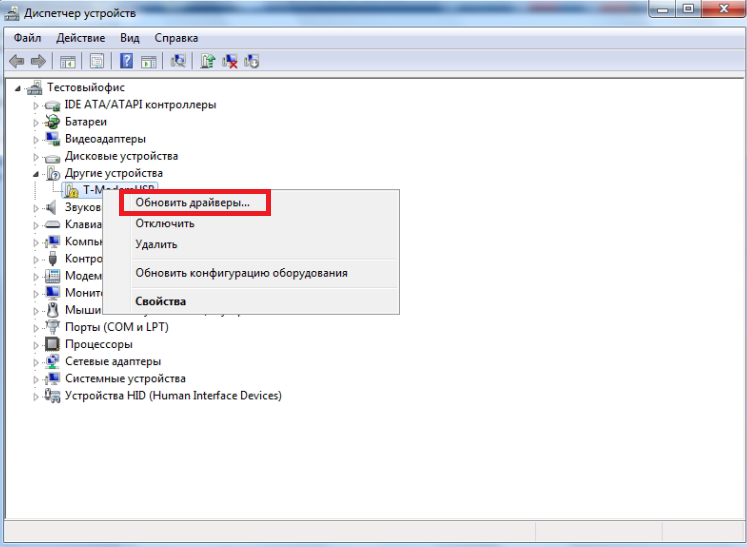 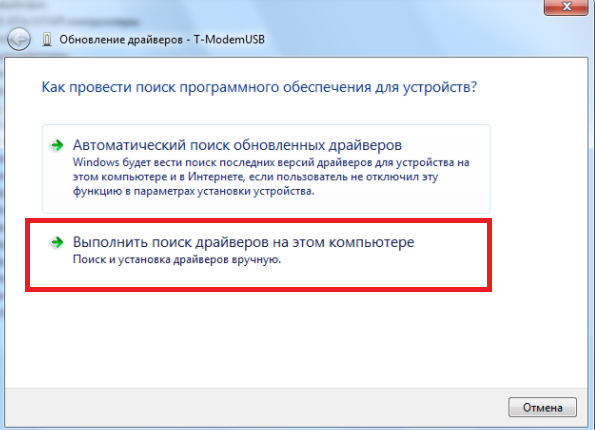 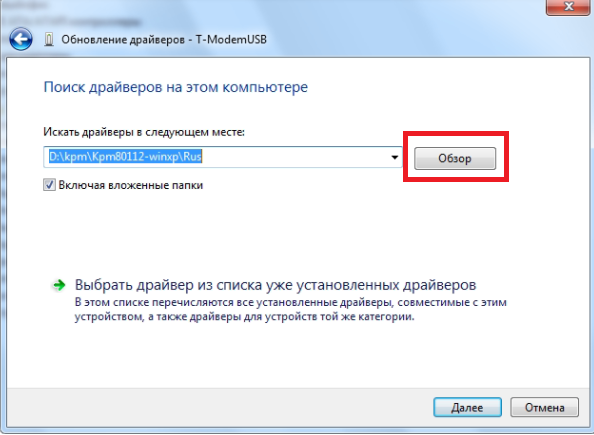 C:\Program Files\T-Modem\Drivers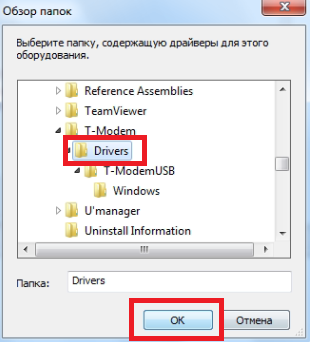 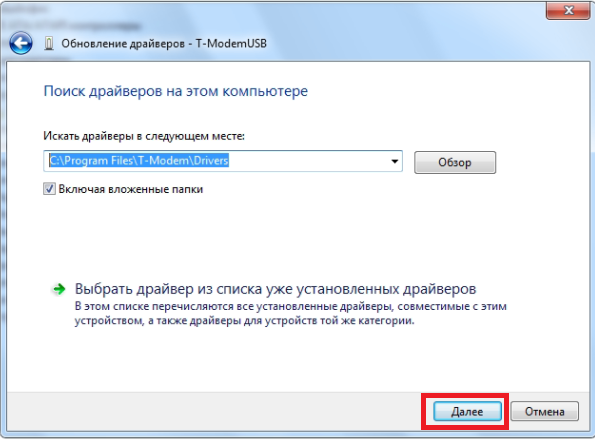 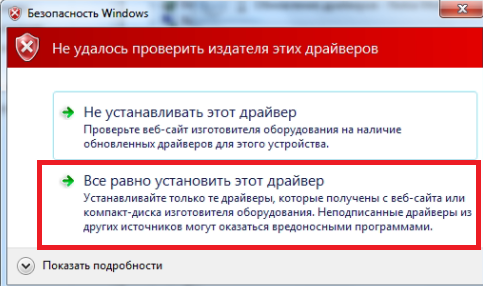 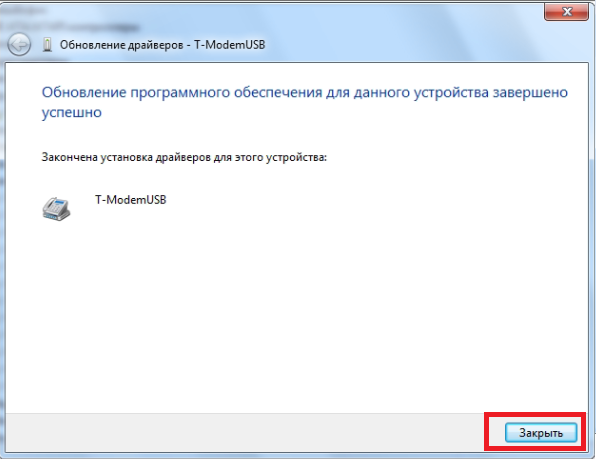 Все ОК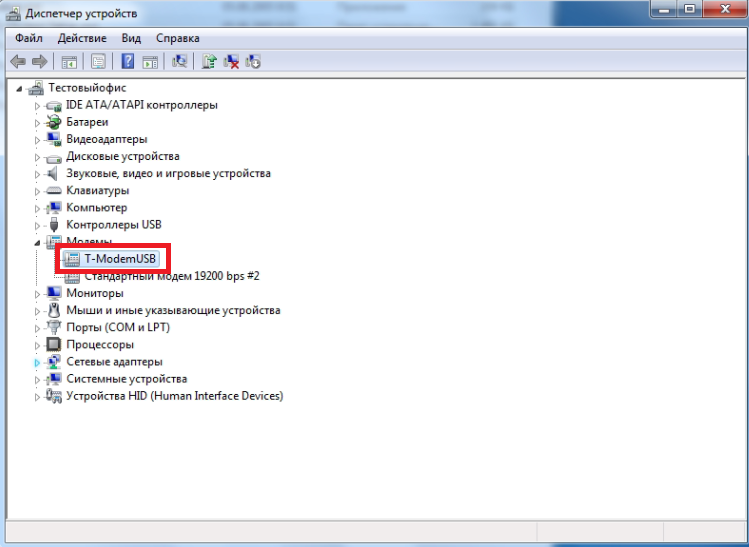 